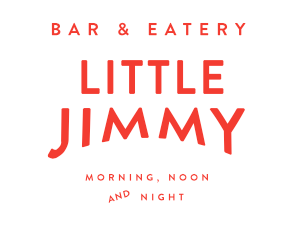 for the tableFresh sourdough + Lot 8 extra virgin olive oilCharcuterie sharing boardsLocal artisanal meats, duck liver parfait, house made picklesBeef short rib, tamarillo relish, miso, heirloom carrots, confit turnipFreedom Farms pork belly, butternut, lentils, chorizo feijoaPan fried market fish, swede, beetroot, freekehSauteed kalettes  + curly fries w chipotle aioliRoasted spiced pear, honeyed walnut, dark chocolate, almond ice-creamWhittaker’s 72% chocolate fondant, coconut & lime sorbet, lemon cream